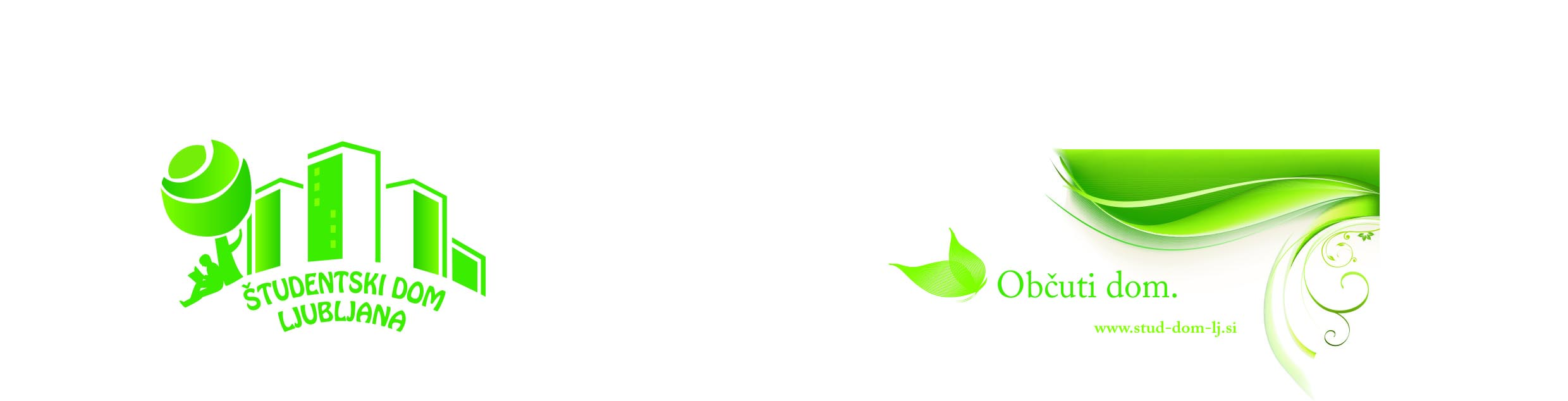 SEKTOR ZA ŠTUDENTSKE ZADEVESPREJEMNA PISARNAPROŠNJA ZA BIVANJE V ENOPOSTELJNI SOBI / ENOPOSTELJNEM APARTMAJUNa podlagi sedmega odstavka in ob upoštevanju osmega odstavka 15. člena Domskega reda, št. 01415/1/5/7 z dne 29.10.2018, Spremembe in dopolnitve domskega reda št. 01415/1/5/8 z dne 19.09.2019, stanovalec* ……………………………….. trenutno nastanjen v domu…………, soba ………., oddajam prošnjo za bivanje v enoposteljni sobi / enoposteljnem apartmaju v domu.……………….. S svojim podpisom izjavljam, da sem stanovalec zavoda, najmanj v 3. letniku študija prve stopnje in da mi nikoli ni bil izrečen disciplinski ukrep. Datum oddaje prošnje …………………. Podpis stanovalca ………………… Datum prejema prošnje v sprejemni pisarni ………………….. Stanovalec dovoljuje Zavodu obdelovati in shranjevati njegove osebne podatke, zbrane ob podpisu te prošnje, z namenom uresničevanja bivanja po nastanitveni pogodbi. Zavod bo hranil podatke o stanovalcu skladno s predpisi, ki urejajo varstvo osebnih podatkov.*V prošnji za bivanje v enoposteljni sobi / enoposteljnem apartmaju uporabljeni in zapisani izrazi v slovnični obliki za moški spol, se uporabljajo kot nevtralni za ženski in moški spol.Podpis stanovalca